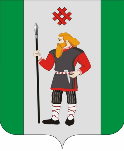 ДУМАКУДЫМКАРСКОГО МУНИЦИПАЛЬНОГО ОКРУГАПЕРМСКОГО КРАЯПЕРВЫЙ СОЗЫВР Е Ш Е Н И Е16.09.2022												 № 8О передаче муниципального имущества в собственность Кудымкарского муниципального округа Пермского краяВ соответствии со статьей 50 Федерального закона от 06.10.2003  № 131-ФЗ «Об общих принципах организации местного самоуправления в Российской Федерации», с Законом Пермского края от 27.01.2022 № 40-ПК «Об образовании нового муниципального образования Кудымкарский муниципальный округ Пермского края», в целях урегулирования вопросов правопреемства Дума Кудымкарского муниципального округа Пермского краяРЕШАЕТ:1. Определить, что все имущество (в том числе земельные участки), находящееся в собственности муниципального образования «Городской округ — город Кудымкар» Пермского края, Кудымкарского муниципального округа Пермского края, переходит в собственность нового муниципального образования - Кудымкарский муниципальный округ Пермского края (далее именуется «новое муниципальное образование») без составления дополнительных передаточных документов.2. Председателям ликвидационных комиссий администраций города Кудымкара и Кудымкарского муниципального округа Пермского края в срок до            1 января 2023 года направить в администрацию нового муниципального образования сформированные перечни муниципального имущества (в том числе земельных участков) по формам согласно приложениям 1, 2, 3 к настоящему решению по состоянию на 01 ноября 2022 года с приложением унифицированных форм бухгалтерского учета.3. Администрации нового муниципального образования в срок до 01 апреля 2023 года: 3.1. Провести проверку на предмет достоверности сведений, содержащихся в перечнях муниципального имущества муниципального образования «Городской округ — город Кудымкар» Пермского края, Кудымкарского муниципального округа Пермского края.3.2. Сформировать единый реестр муниципального имущества путем объединения перечней муниципального имущества муниципального образования «Городской округ — город Кудымкар» Пермского края, Кудымкарского муниципального округа Пермского края.4. В случае выявления муниципального долга муниципального образования «Городской округ — город Кудымкар», Кудымкарского муниципального округа Пермского края новое муниципальное образование является правопреемником и обеспечивает управление указанным муниципальным долгом.5. Опубликовать настоящее решение в средствах массовой информации: газета «Парма» и «Официальный сайт муниципального образования «Городской округ – город Кудымкар».6. Настоящее решение вступает в силу со дня опубликования за исключением пунктов 3 настоящего решения, которые вступают в силу со дня формирования администрации Кудымкарского муниципального округа Пермского края.7. Контроль за исполнением настоящего решения возложить на председателя постоянной комиссии по жилищно-коммунальному хозяйству и муниципальной собственности.Приложение 1к решению Думы Кудымкарского муниципального округа Пермского края от 16.09.2022 № 8Недвижимое муниципальное имущество(нежилые помещения, сооружения, жилой фонд, дороги, сети водопровода, сети газопровода, сети канализации, сети тепловые, сети электрические, сети телефонизации, бесхозяйное имущество и т. д.)Приложение 2к решению Думы Кудымкарского муниципального округа Пермского края от 16.09.2022 № 8Движимое муниципальное имуществоПриложение 3к решению Думы Кудымкарского муниципального округа Пермского края от 16.09.2022 № 8Земельные участкиПредседатель ДумыКудымкарского муниципального округа Пермского края                                               М.А. ПетровИ.п. главы муниципального округа – главы администрации Кудымкарского муниципального округа Пермского края                                            Н.А. Стоянова№ п/пНаименование объектаАдрес объектаПлощадь (кв.м.)Балансовая стоимость (руб.)Остаточная стоимость (руб.)Кадастровый номер(при наличии)Кадастровая стоимость(при наличии)Дата возникновения права мун. собственности(при наличии)Реквизиты документов-оснований возникновения права мун. собственности(при наличии)Сведения о правообладателе недвижимого имуществаСведения об установленных в отношении недвижимого имущества ограничениях (основание и дата возникновения)(при наличии)123456789101112№ п/пНаименование движимого имуществаБалансовая стоимость (руб.)Остаточная стоимость (руб.)Дата возникновения права собственностиРеквизиты документов-оснований возникновения права муниципальной собственностиСведения о правообладателе муниципального движимого имуществаСведения об установленных в отношении муниципального движимого имущества ограничениях (обременениях) основания и дата возникновения12345678№ п/пНаименование объекта (категория земель, вид разрешенного использования)Адрес объектаПлощадь (кв.м.)Кадастровый номер(при наличии)Кадастровые номера объектов капитального строительства, расположенных на земельном участкеКадастровая стоимость, (руб.)(при наличии)Дата возникновения права муниципальной собственности (при наличии)Реквизиты документов-оснований возникновения права муниципальной собственности (при наличии)Сведения о правообладателе недвижимого имуществаСведения об установленных в отношении недвижимого имущества ограничениях (основание и дата возникновения)(при наличии)1234567891011